Проект установки ограждающих устройств на придомовой территории по адресу: г. Москва, ул. Кедрова, д.3.Тип шлагбаума: автоматический шлагбаум (шлагбаум №1). Размеры, модель: Длина стрелы 4 метра, модель Nice Wide M4. Автоматическое определение препятствий. Место установки: на въезде на придомовую территорию перед домом.Внешний вид: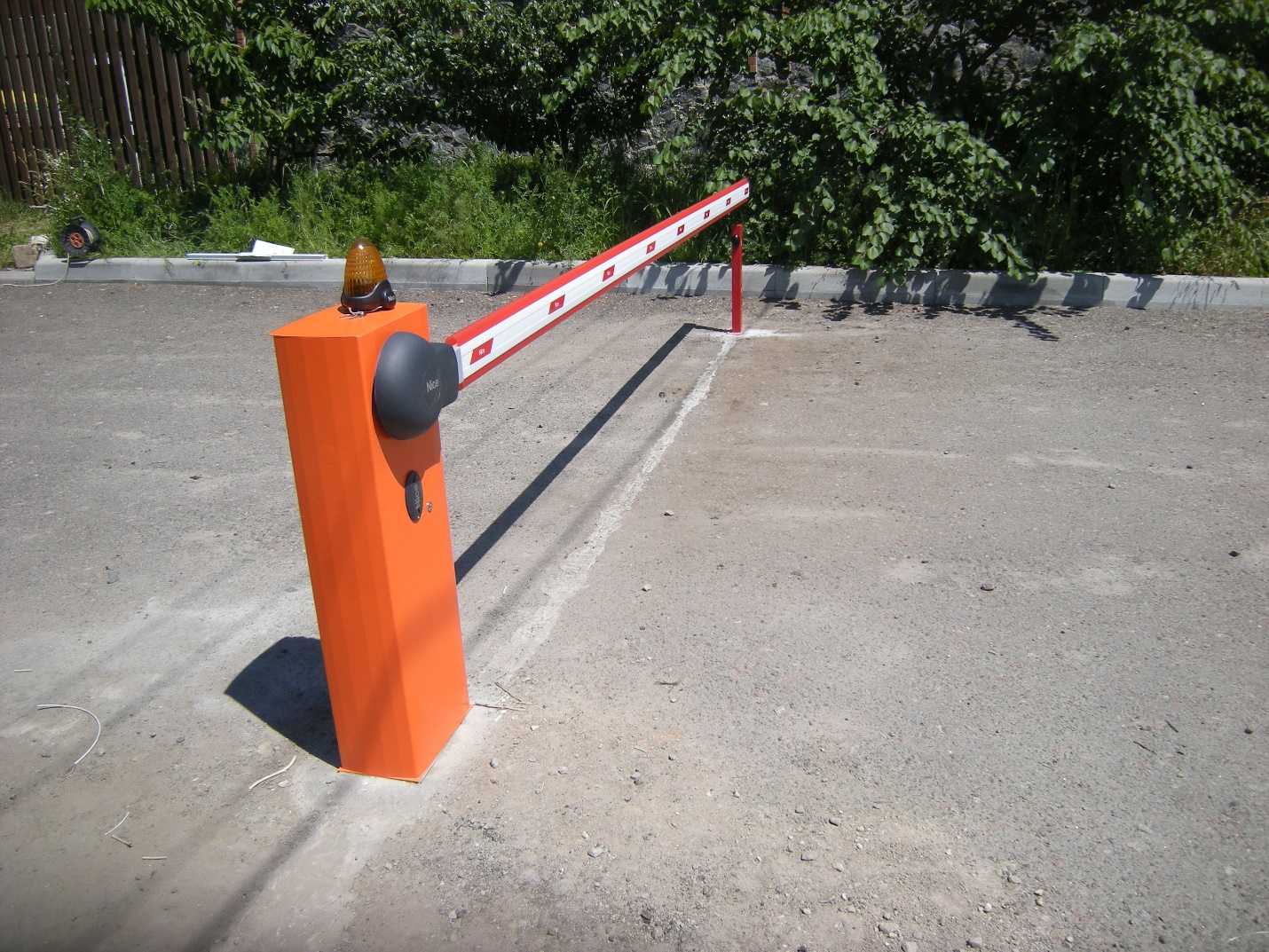 Шлагбаум за домом: механический (шлагбаум №2). Препятствует перекрытию пожарного проезда автомобилями.Длина: 2 метра. Металлический. Внешний вид: сварная металлическая конструкция.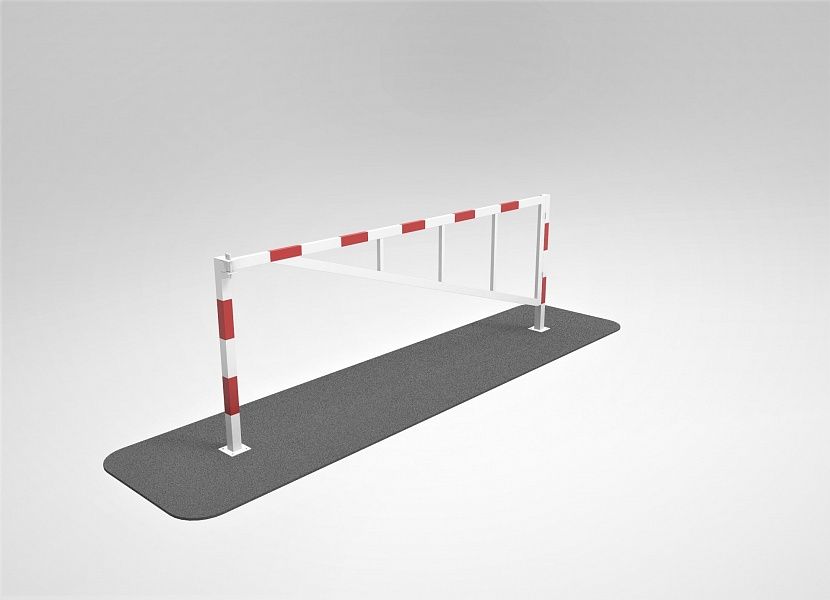 Схема установки ограждающих устройств (автоматический шлагбаум перед домом и механический – за домом) на придомовой территории в Муниципальном округе Академический, по адресу: г. Москва, ул. Кедрова, д.3.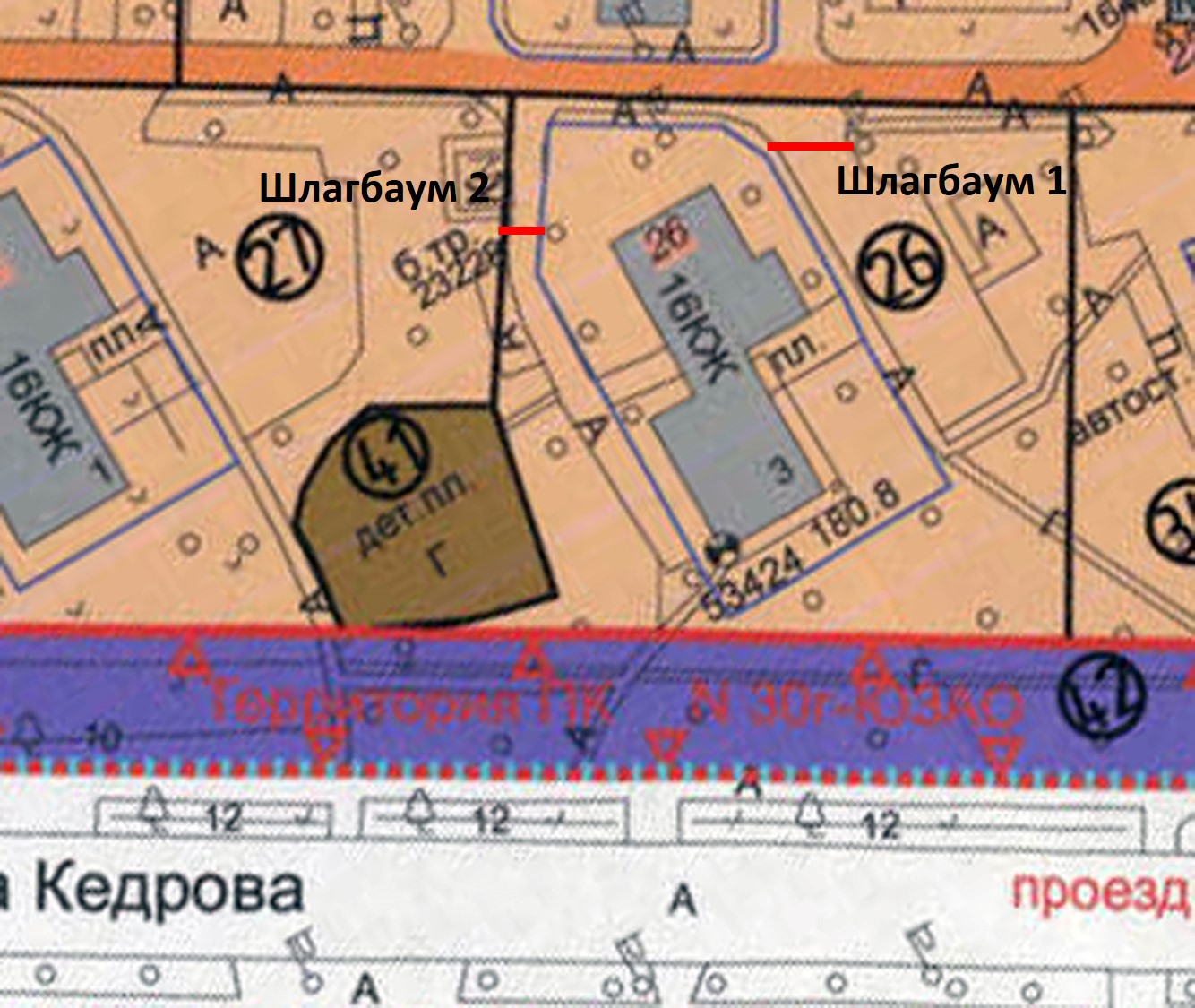 